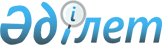 О признании утратившим силу постановления акимата от 12 июля 2012 года № 244 "Об установлении квоты рабочих мест для лиц, состоящих на учете службы пробации уголовно-исполнительской инспекции, а также лиц, освобожденных из мест лишения свободы, и для несовершеннолетних выпускников интернатных организаций в Сарыкольском районе"Постановление акимата Сарыкольского района Костанайской области от 10 февраля 2016 года № 33      В соответствии со статьей 40 Закона Республики Казахстан от 24 марта 1998 года "О нормативных правовых актах" акимат Сарыкольского района ПОСТАНОВЛЯЕТ:

      1. Признать утратившим силу постановление акимата Сарыкольского района от 12 июля 2012 года № 244 "Об установлении квоты рабочих мест для лиц, состоящих на учете службы пробации уголовно-исполнительской инспекции, а также лиц, освобожденных из мест лишения свободы, и для несовершеннолетних выпускников интернатных организаций в Сарыкольском районе" (зарегистрировано в Реестре государственной регистрации нормативных правовых актов за № 9-17-142, опубликовано 29 августа 2012 года в газете "Сарыкөл").

      2. Настоящее постановление вводится в действие со дня подписания.


					© 2012. РГП на ПХВ «Институт законодательства и правовой информации Республики Казахстан» Министерства юстиции Республики Казахстан
				
      Аким района

Э. Кузенбаев
